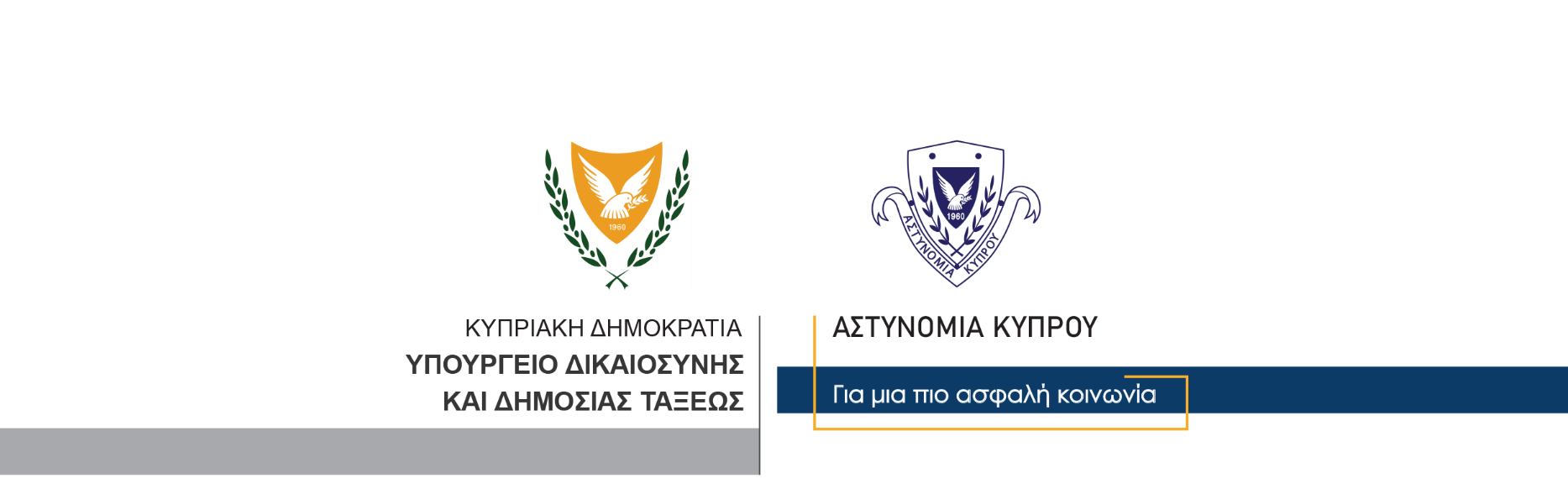 14 Φεβρουαρίου, 2023  Δελτίο Τύπου 2Συνελήφθη 26χρονος για διερευνώμενη υπόθεση εμπρησμού αυτοκινήτου Μισή ώρα μετά τα μεσάνυκτα σήμερα, λήφθηκε πληροφορία για φωτιά σε αυτοκίνητο ενώ αυτό βρισκόταν σταθμευμένο σε χώρο στάθμευσης πολυκατοικίας στη Λευκωσία. Στο σημείο μετέβησαν μέλη της Αστυνομίας και της Πυροσβεστικής Υπηρεσίας τα οποία κατέσβησαν τη φωτιά η οποία όμως κατέστρεψε ολοσχερώς το αυτοκίνητο. Σύμφωνα με τις εξετάσεις που διενεργήθηκαν στη σκηνή, η φωτιά φαίνεται να τέθηκε κακόβουλα με τη χρήση εύφλεκτης ύλης ενώ κατά τη διερεύνηση, προέκυψε μαρτυρία εναντίον 26χρονου, ο οποίος συνελήφθη γύρω στις 5 σήμερα τα ξημερώματα βάσει δικαστικού εντάλματος και τέθηκε υπό κράτηση. Το ΤΑΕ Λευκωσίας συνεχίζει τις εξετάσεις. 		    Κλάδος ΕπικοινωνίαςΥποδιεύθυνση Επικοινωνίας Δημοσίων Σχέσεων & Κοινωνικής Ευθύνης